俄勒冈带薪休假向俄勒冈州大多数员工提供带薪休假，承保内容包括在孩子出生，收养或寄养安置后与其建立亲子关系，您或所爱之人患严重疾病，或如果您遭受性侵、家庭暴力、骚扰或跟踪。俄勒冈州就业部(OED)已批准您的雇主通过等效计划提供带薪休假福利。这意味着您的带薪休假福利将来自您的雇主或其计划管理人，而不是州计划。我的雇主的等效计划提供了哪些福利？谁有资格领取？ 
等效计划至少提供与州计划相同的福利。休假前的基准年收入至少 1,000 美元的俄勒冈州员工可能有资格在一个福利年度内获得最多 12 周的带薪家庭假、医疗假或安全假。在休假期间，等效计划雇主向员工支付一定比例的工资。 福利金额取决于员工带薪休假前一年的收入。谁支付等效计划费用? 
员工通过工资预扣的方式向雇主的等效计划缴款。雇主按照工资的一定比例计算供款金额并从您的工资中扣除。我什么时候通知我的雇主我需要请假？如果您的休假是可预见的，您必须在开始休带薪家庭假、医疗假或安全假前至少 30 天通知您的雇主。如果您未按要求通知雇主，您第一周的福利可能会扣减 25%。我如何根据等效计划申请带薪休假？
您可以通过以下方式申请等效计划的带薪休假福利： 
我如何对雇主的决定提出上诉？如果您的雇主或计划管理人调整或拒绝您的福利，您可以通过以下方式对其决定提出上诉：我如何对雇主的决定提出异议？  
如果上诉不能解决您与雇主的分歧，您可以申请俄勒冈带薪休假支持以解决争议。访问paidleave.oregon.gov/sc/ 或致电 833-854-0166 了解更多信息。我有哪些权利？如果您有资格获得带薪休假，您的雇主不能阻止您休假。如果您已为雇主连续工作至少 90 天，您的工作将在您带薪休假期间受到保护。您在休假期间不会失去领取养老金的权利；但是，雇主可以要求您在休假期间支付与休假前相同的医疗保险费。您的雇主必须为您提供与您工作时相同的健康福利。计划如何保护我的信息？
您选择与雇主分享的与家庭、医疗或安全假相关的健康信息是保密的，除非法律要求公开，否则只有在您允许的情况下才能公开。如果我对我的权利有疑问怎么办？您的雇主因您询问或要求带薪休假福利而歧视或报复您是违法的。如果您的雇主不遵守法律，您有权向法庭提起民事诉讼或向俄勒冈州劳工&工业局 (BOLI) 提出投诉。您可以通过 BOLI online (www.oregon.gov/boli), 电话 (971-245-3844) 或电子邮件 (help@boli.oregon.gov) 提出投诉。详细了解我们的等效计划： 说明：如何使用等效计划模型通知模板已获批准的等效计划雇主必须向其员工提供包含获批计划详情的通知海报。此模板概述了通知海报所需列出的信息，可用于创建您的等效计划的书面通知。有关通知海报要求的更多详情，请参阅 OAR 471-070-2330。要使用此通知模板，您必须更新所提供的文本以准确反映您的计划信息，包括填写留空的信息。如果您提供的计划比本州的带薪休假计划更好，您应该编辑提供的文本以描述您的计划如何运作。例如，如果您提供更多的带薪休假类型或者您不预扣员工供款，您应该编辑所提供的文本来解释您的计划。您的通知海报必须包含以下信息：您的计划所提供的福利如何申请福利员工通知要求和处罚如何对决定提出上诉员工扣款（如果有）员工有权通过俄勒冈州就业部对决定提出异议禁止对询问带薪休假福利、申请带薪休假、休假或领取带薪休假福利的员工进行歧视和报复行为的声明享有工作保护和福利延续的权利有权就违反工作保护或歧视报复保护的行为提起民事诉讼，或向BOLI提出投诉。雇主收到的任何健康信息都是保密的，未经员工许可不得公布，除非州或联邦法律或法院命令允许或要求公布。您必须将完整的通知海报张贴在您的每个建筑物或工作场所内员工可接触到并经常光顾的区域。您必须通过专人递送、普通邮件、电子邮件或其他电子方式向远程员工提供此通知。通知海报必须以您通常用于与建筑物或工作场所内的员工交流的语言展示，并且必须以您通常用于与员工交流的语言提供给远程工作人员。 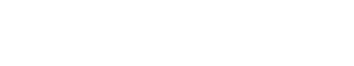 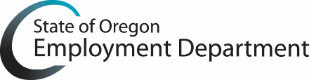 